ПРОЕКТ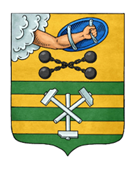 ПЕТРОЗАВОДСКИЙ ГОРОДСКОЙ СОВЕТ_____ сессия _____ созываРЕШЕНИЕот _________ № _________О внесении изменения в Решение Петрозаводского городского Совета от 18 июля 2016 года № 27/52-827 «Об особенностях проведения открытого конкурса на право осуществления перевозок по муниципальным маршрутам регулярных перевозок по нерегулируемым тарифам в Петрозаводском городском округе» В соответствии с Федеральным законом от 13.07.2015 № 220-ФЗ «Об организации регулярных перевозок пассажиров и багажа автомобильным транспортом и городским наземным электрическим транспортом в Российской Федерации и о внесении изменений в отдельные законодательные акты Российской Федерации», в целях приведения муниципального нормативного правового акта Петрозаводского городского округа в соответствие с действующим законодательством Петрозаводский городской СоветРЕШИЛ:Внести изменение в Решение Петрозаводского городского Совета от 18 июля 2016 года № 27/52-827 «Об особенностях проведения открытого конкурса на право осуществления перевозок по муниципальным маршрутам регулярных перевозок по нерегулируемым тарифам в Петрозаводском городском округе», изложив приложение в новой редакции, согласно приложению к настоящему Решению.Приложение к РешениюПетрозаводского городского Советаот_______________№____________ШКАЛАКРИТЕРИЕВ ОЦЕНКИ И СОПОСТАВЛЕНИЯ ЗАЯВОКНА УЧАСТИЕ В ОТКРЫТОМ КОНКУРСЕ НА ПРАВО ОСУЩЕСТВЛЕНИЯПЕРЕВОЗОК ПО МУНИЦИПАЛЬНЫМ МАРШРУТАМ РЕГУЛЯРНЫХПЕРЕВОЗОК ПО НЕРЕГУЛИРУЕМЫМ ТАРИФАМВ ПЕТРОЗАВОДСКОМ ГОРОДСКОМ ОКРУГЕПримечание: Для участников договора простого товарищества значение балла определяется как среднее арифметическое баллов всех участников договора простого товарищества.Председатель Петрозаводского городского Совета                             Г.П. БоднарчукГлава Петрозаводского  городского округа                          И.Ю. Мирошник NКритерии оценки и сопоставления заявок на участие в открытом конкурсеКоличество баллов1Количество дорожно-транспортных происшествий, повлекших за собой человеческие жертвы или причинение вреда здоровью граждан и произошедших по вине юридического лица, индивидуального предпринимателя, участников договора простого товарищества или их работников в течение года, предшествующего дате размещения извещения о проведении открытого конкурса на официальном сайте организатора открытого конкурса в информационно-телекоммуникационной сети «Интернет» (далее - дата размещения извещения), в расчете на среднее количество транспортных средств, предусмотренных договорами обязательного страхования гражданской ответственности юридического лица, индивидуального предпринимателя, участников договора простого товарищества за причинение вреда жизни, здоровью, имуществу пассажиров (далее - договоры обязательного страхования гражданской ответственности), действовавшими в течение года, предшествующего дате размещения извещенияКоличество баллов определяется по следующей формуле:Б = КДТП, где:Б - балл, по данному критерию;КДТП - отношение количества дорожно-транспортных происшествий, совершенных водителями участника конкурса, повлекших за собой человеческие жертвы или причинение вреда здоровью граждан и произошедших по вине юридического лица, индивидуального предпринимателя, участников договора простого товарищества, подавших заявку на участие в конкурсе, или их работников в течение года, предшествующего дате размещения извещения о проведении открытого конкурса, к среднему количеству транспортных средств, предусмотренных договорами обязательного страхования гражданской ответственности, действовавшими в течение года, предшествующего дате размещения извещения.Среднее количество транспортных средств, учитываемое при определении критерия, рассчитывается исходя из общего количества в течение года, предшествующего дате размещения извещения, дней действия договоров обязательного страхования гражданской ответственности в отношении указанных в заявке на участие в открытом конкурсе транспортных средств, отнесенного к количеству дней в соответствующем году.1КДТП - 031КДТП - 0,01-0,211КДТП - 0,21-0,401КДТП - 0,41 и более-11Примечание: В случае если лицо, подавшее заявку на участие в конкурсе, не осуществляло деятельности в течение года, предшествующего дате размещения извещения о проведении открытого конкурса, то ему определяется количество баллов равное нолю2Опыт осуществления регулярных перевозок юридическим лицом, индивидуальным предпринимателем или участниками договора простого товарищества, который подтвержден сведениями об исполненных государственных или муниципальных контрактах либо нотариально заверенными копиями свидетельств об осуществлении перевозок по маршруту регулярных перевозок, заключенных с органами исполнительной власти субъектов Российской Федерации или органами местного самоуправления договоров, предусматривающих осуществление перевозок по маршрутам регулярных перевозок, или иных документов, предусмотренных нормативными правовыми актами субъектов Российской Федерации, муниципальными нормативными правовыми актами.Данный критерий в отношении юридического лица или индивидуального предпринимателя исчисляется исходя из количества полных лет осуществления ими перевозок по маршрутам регулярных перевозок, а в отношении участников договора простого товарищества исходя из среднеарифметического количества полных лет осуществления перевозок по маршрутам регулярных перевозок каждым участником.2- без опыта работы02- до 1 года без перерыва в деятельности и более 1 года включительно с перерывами в деятельности12- свыше 1 года без перерыва в деятельности до 3 лет без перерыва в деятельности включительно22- свыше 3 лет без перерыва в деятельности до 5 лет без перерыва в деятельности включительно32- свыше 5 лет без перерыва в деятельности42Примечание: Для целей настоящего пункта перерывом в деятельности понимается прекращение осуществления регулярных перевозок юридическим лицом, индивидуальным предпринимателем или участниками договора простого товарищества на срок свыше 6 месяцев. При этом в опыт осуществления регулярных перевозок включаются только те периоды, когда юридическим лицом, индивидуальным предпринимателем или участниками договора простого товарищества осуществлялись регулярные перевозки, что подтверждено сведениями об исполненных государственных или муниципальных контрактах либо нотариально заверенными копиями свидетельств об осуществлении перевозок по маршруту регулярных перевозок, заключенных с органами исполнительной власти субъектов Российской Федерации или органами местного самоуправления договоров, предусматривающих осуществление перевозок по маршрутам регулярных перевозок, или иных документов, предусмотренных нормативными правовыми актами субъектов Российской Федерации, муниципальными нормативными правовыми актами.3Влияющие на качество перевозок характеристики транспортных средств, предлагаемых юридическим лицом, индивидуальным предпринимателем или участниками договора простого товарищества для осуществления регулярных перевозок:31) наличие кондиционера в рабочем состоянии на транспортных средствах претендента;132) экологический класс транспортных средств:3- Евро-2 и ниже (экологический класс не установлен)03- Евро-313- Евро-423- Евро-5333) общее количество мест для пассажиров в автобусах без учета места водителя:3- 21 место и менее03- от 22 до 38 мест включительно13- от 39 до 49 мест включительно23- 50 и более мест;334) наличие на транспортных средствах претендента оборудования для перевозок пассажиров с ограниченными возможностями передвижения, пассажиров с детскими колясками.5) Наличие на транспортных средствах претендента оборудования для использования газомоторного топлива223Примечание: по данным критериям производится оценка каждого транспортного средства, предлагаемого на конкурс участником конкурса, с последующим суммированием общего количества баллов и определением средней величины значения критерия для каждого участника4Максимальный срок эксплуатации транспортных средств, предлагаемых юридическим лицом, индивидуальным предпринимателем или участниками договора простого товарищества для осуществления регулярных перевозок в течение срока действия свидетельства об осуществлении перевозок по маршруту регулярных перевозок:4- до 2-х лет включительно54- от 2-х до 4-х лет включительно44- от 4-х до 6-ти лет включительно34- от 6-ти лет до 8 лет включительно24- от 8 лет до 10 лет включительно14- старше 10 лет04Примечание: По данному критерию производится оценка каждого транспортного средства, предлагаемого на конкурс участником конкурса, с последующим суммированием общего количества баллов и определением средней величины значения критерия для каждого участника